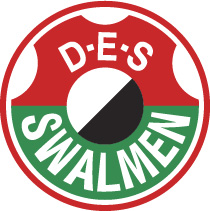 INFORMATIEGIDS DES Swalmen voor spelers, teamleiders, ouders en supportersInleiding Beste sportvrienden, Deze informatiegids is voor spelers en leiders van de teams en ouders van de jeugdleden van DES SWALMEN. Een gids met praktische informatie over de vereniging, zoals trainingen, wedstrijden, etc. Daarnaast bevat de gids ook informatie over taken, verantwoordelijkheden en gedragsregels. DES is een grote vereniging met ca.400 tot 425 leden. Het is daarom belangrijk dat we afspraken maken over de omgang met elkaar, maar ook hoe we omgaan met het materiaal, de kleding, het sportpark en de gebouwen. 
De vereniging is van alle leden. De leden besluiten samen over het beleid van de vereniging. Des te actiever de leden deelnemen in de vereniging, des te meer kunnen we aan de wensen van de leden voldoen. Anderzijds moeten leden ook een steentje bijdragen aan de dagelijkse zaken binnen de vereniging. DES is van mening dat sport voor iedereen vrij toegankelijk moet blijven. Dit uitgangspunt brengt met zich mee dat vele clubtaken binnen de vereniging door vrijwilligers worden uitgevoerd. Simpelweg omdat middelen om betaalde krachten in te zetten ontbreken. Het buitensporig verhogen van de contributie is geen optie. Veel vrijwilligers helpen vaak al jaren een handje mee. Wij hebben daar grote waardering voor. Zij zijn de motor van onze vereniging. Zonder hen liggen de velden er niet zo mooi bij, heeft de jeugd geen training, blijft het clubgebouw gesloten en zijn er geen activiteiten voor jong en oud. Wij zijn allemaal erg druk en hebben onze handen vol met allerlei zaken. Toch vragen we een paar uurtjes van de kostbare tijd van spelers en ouders. Want voor een bloeiende en groeiende vereniging zijn vrijwilligers nodig. De inhoud van dit infoboek is met zorg samengesteld, mochten er desondanks toch nog fouten in staan of ontbreken er nog zaken, laat dit dan even weten.
(email: secretaris@desswalmen.nl). Regels kunnen door een besluit van het bestuur of door middel van een voorstel aan de ledenvergadering die jaarlijks wordt gehouden aangepast worden. Om die reden zal er minstens éénmaal per jaar een update van de informatiegids plaatsvinden en regels indien noodzakelijk worden aangepast.Wij wensen spelers, ouders, leiders en overige vrijwilligers, plezierige en vooral sportieve seizoenen toe! Het bestuur van DES SWALMENInhoudsopgave Hoofdstuk 1 Algemeen 2 Bestuur3 Normen en waarden 4 Lidmaatschap 5 Teamindeling 6 Gebruik van faciliteiten 7 Trainingen 8 Wedstrijden 9 Vervoer 10 Kleding & materiaal 11 Fair Play 12 CommunicatieKLEDINGREGLEMENT (BIJLAGE 1)TECHNISCH PLAN (BIJLAGE 2)SPONSORING (BIJLAGE 3)1. Algemeen 1.1 DE VERENIGING. DES SWALMEN, opgericht in 1927, is een traditionele maar dynamische voetbalvereniging met ca. 400-425 leden. De selectie heeft met technisch aanvallend en aantrekkelijk voetbal vele jaren in de vierde, derde en soms zelfs tweede klasse van de KNVB gespeeld. De ambitie van de vereniging richt zich op het zijn van een sportieve en sociale vereniging die op een bij DES passend niveau acteert. DES streeft naar het hoogst haalbare prestatieve niveau. De club heeft zich tot doel gesteld dit niveau met zelf opgeleide talenten te realiseren. Een effectieve jeugdopleiding is een voorwaarde. De jeugdopleiding geniet een goede reputatie. De voetbaltechnische opleiding incl. doelstellingen, methodiek en plan van aanpak worden beschreven in het plan van de technische commissie. Dit is voor belangstellenden na gereedkomen ter inzage bij het bestuur. Bij DES kunnen belangstellenden van alle leeftijdsgroepen en bevolkingsgroepen terecht, ook voor recreatief voetbal. De sociale functie is een van de belangrijkste pijlers van de vereniging, immers het aantal recreatieve spelers is groter dan het aantal prestatieve spelers. 1.2 UITGANGSPUNTEN Het beoefenen van de voetbalsport bij de vereniging moet voor iedereen toegankelijk zijn. De vereniging wordt gezien als sociaal bindmiddel d.m.v. voetbal- en nevenactiviteiten en moet op een consistente en eenduidige manier herkenbaar zijn voor leden, sponsoren, supporters, achterban, pers en gemeenschap. Het gezamenlijk beleven van sportieve hoogte- en dieptepunten is een belangrijk aspect voor de ontwikkeling van de jeugdspelers De club gaat voor het sportief hoogst haalbare, waarbij ieders niveau en ambitie wordt gerespecteerd en sportieve prestaties en plezier uitstekend samengaan. Vanuit financieel perspectief heeft waarborging van continuïteit van de vereniging te allen tijden de hoogste prioriteit. 1.3 DOELSTELLINGEN Een positieve beleving van de sportbeoefening in teamverband staat voorop. De individuele ontwikkeling en de spelvreugde van de jeugdspelers zijn de belangrijkste aspecten van het technische beleid van de technische commissie jeugd. De prestaties zijn weliswaar belangrijk, maar ondergeschikt aan het voorafgaande. Een bloeiende jeugdafdeling moet de voedingsbodem zijn voor de prestatieve en recreatieve seniorenelftallen. Het onderhouden van een voetbalstijl, die in lijn is met de clubcultuur gebaseerd op een hoog technisch niveau en die op een consistente en eenduidige manier herkenbaar is voor leden, sponsoren en achterban. Naast het doel het beoefenen en bevorderen van de voetbalsport heeft DES ten doel het bevorderen van de saamhorigheid en binding van de Swalmense gemeenschap door in het bijzonder de sport (in velerlei disciplines) en beweging in zijn algemeenheid te bevorderen. Deze zogenaamde omnisport vereniging geeft de mogelijkheid aan andere verenigingen / sporten om bij gebrek aan draagvlak of bestuurlijke capaciteit toch te kunnen blijven voortbestaan en behouden te blijven voor Swalmen. Sinds 26 oktober 2018 zijn de statuten gewijzigd en is het de sportverenigingen in Swalmen en Boukoul mogelijk om op te gaan in de omnisport vereniging op basis van zitting hebbende in het bestuur middels een vertegenwoordiger.De doelstellingen van de vereniging zijn voortgekomen uit de visie bijeenkomsten in 2015. Een verslag van deze bijeenkomsten (“dromen”, “Realiseren” en “de route”) 1.4 VRIJWILLIGERSWERK Kiezen voor DES is niet alleen een keuze voor voetbal (of in de toekomst andere sporten), maar ook voor de vereniging. De vereniging is sterk afhankelijk van vrijwilligers die zich belangeloos inzetten. Lid zijn van DES schept dan ook verplichtingen: er moeten voldoende trainers zijn, begeleiders van de teams, scheidsrechters, de kleding moet gewassen worden, de kalklijnen getrokken, het bestuur en commissies moeten bezet worden, de teams vervoerd, de kleedkamers schoongemaakt, de accommodatie moet onderhouden worden, er moet voldoende organisatie en begeleiding zijn van allerlei activiteiten en voldoende bezetting van het clubgebouw en de multifunctionele ruimte. Zonder vrijwilligers kunnen wij helemaal niets ! Van leden, maar ook van ouders van jeugdleden verwachten wij een actieve betrokkenheid bij de vereniging. Zij moeten het mede mogelijk maken dat hun kind kan voetballen. De contributie draagt enkel bij aan de financiering van de basiskosten. De werkelijke kosten per spelend lid zijn in werkelijkheid veel hoger dan de contributie ! Bij aanmelding van nieuwe leden vragen wij daarom aan ouders welke rol zij als ouder willen vervullen binnen onze vereniging. Dat kan zijn op voetbalgebied, maar ook bij vele andere ondersteunende taken. Ook van senioren verwachten wij dat zij hun steentje bijdragen aan de vereniging. Door deelname in het bestuur, door zitting te nemen in commissies en te assisteren bij jeugdactiviteiten. Door het vele werk eerlijker over een grotere groep te verdelen zorgen we ervoor dat we ook in de toekomst de vele activiteiten kunnen blijven organiseren en voorkomen we dat een te groot beroep wordt gedaan op enkele vrijwilligers die op termijn afhaken vanwege het vele werk. Personen die zich willen aanmelden als vrijwilliger of die meer informatie over het vrijwilligerswerk willen hebben, kunnen contact opnemen met ons secretariaat (secretaris@desswalmen.nl). 1.5 ACTIVITEITEN De vereniging organiseert, uiteraard naast het mogelijk maken van het beoefenen van de sport, gedurende het seizoen diverse activiteiten voor de leden. De details van de activiteiten worden via de website en de teamleiders bekend gemaakt. Een overzicht van activiteiten voor het lopende seizoen wordt middels posters in de kantine, website en overige media bekend gemaakt.Activiteiten die onder meer worden georganiseerd :Oudjaarsborrel (tevens aandacht voor de jubilarissen*)KaartmiddagDES-dagMini DES dagInternationaal  jeugdtoernooiSinterklaasavond jeugdCarnavalsmiddag en avond voor jeugdleden en ledenSponsorbijeenkomstenJaarlijkse opening van het seizoenSpeciale jubileum activiteitenDartavondenAlgemene Leden VergaderingFIFA avond(en)NOOT: DES Swalmen eert leden die  25 jaar, 40 jaar, 50 jaar, 65 jaar en 70 jaar lid zijn van de vereniging.2. BESTUUR 
Algemeen:
Om te voldoen aan de WBTR ( Wet Bestuur, Toezicht Rechtspersonen) heeft DES Swalmen onderstaande punten opgenomen in de Infogids.

2.1. DES Swalmen heeft geen toezichthoudend orgaan zoals benoemd in de WBTR.

2.2. Naast het dagelijks bestuur en het algemeen bestuur zijn de volgende commissies actief binnen onze vereniging bestaande uit voetbal en niet voetbal ondersteunende commissies zijn dat; technische commissie senioren, technische commissie jeugd, accommodatiecommissie, redactiecommissie, toernooicommissie, kledingcommissie, communicatiecommissie, activiteitencommissie zij zijn niet te kwalificeren als toezichthoudend orgaan. 

2.3. Onze vereniging kent geen bindende voordracht.

2.4. Raadgevende stem:
Een bestuurder heeft de gelegenheid bij een algemene ledenvergadering (ALV):
- Een advies te geven aan de leden
- Inhoudelijk te reageren op een voorgesteld besluit.Voorbeelden: Voorgenomen fusie, bouw- of verbouwplannen, grote aankopen.

2.5. Dagelijks bestuur:
Het dagelijks bestuur bestaat uit een voorzitter, secretaris en een penningmeester. 

VOORZITTER:
De voorzitter leidt alle vergaderingen. Bij zijn belet*  of ontstentenis*  zal de secretaris als leider der vergadering optreden. Hij waakt over de handhaving van de statuten en het reglement, alsmede over een geregelde gang van zaken in het algemeen. 

* NOOT:
Bij ontstentenis is de bestuurder niet langer in functie. De oorzaak hiervan kan verschillen van overlijden tot ontslag of aftreden. Er is bij ontstentenis dus een vacature voor de bestuursfunctie.
Belet betreft het een tijdelijke onmogelijkheid van een bestuurder om zijn functie uit te oefenen. Dit kan zijn oorzaak vinden in ziekte, schorsing of afwezigheid om andere redenen. De bestuurder is echter nog wel in functie en maakt deel uit van het bestuur.
Hij bepaalt de data van de bestuursvergaderingen zo dikwijls hij zulks nodig acht. Hij is verplicht een bestuursvergadering uit te schrijven, indien 2 bestuursleden dit wensen, op een door die bestuursleden te kiezen tijd en plaats, met inachtneming van een termijn van tenminste 14 dagen. 

SECRETARIS. 
De secretaris maakt de notulen van alle vergaderingen. Hij zorgt voor een presentielijst op de algemene ledenvergadering. Treedt bij ontstentenis of belet van de voorzitter op als diens plaatsvervanger. 

De briefwisseling, het archiefbeheer, de ledenadministratie en voorts alles, wat tot een vlotte afwikkeling alle voorkomende administratieve werkzaamheden behoort, geschiedt door de secretaris of onder zijn verantwoording. Hij brengt in de jaarlijkse ledenvergadering aan de leden een verslag uit over de gang van zaken in de vereniging. 

De secretaris, overige bestuursleden en leden gaan veilig om met NAW gegevens van de leden. Gebruik en/of verkoop aan/door derden is NIET TOEGESTAAN. Allen nemen de wettelijke bepalingen hier omtrent in acht (AVG)

PENNINGMEESTER. 
De penningmeester beheert de geldmiddelen der vereniging. Administratie wordt digitaal gevoerd. Hij is terzake van dit beheer persoonlijk aansprakelijk. De penningmeester controleert ieder kwartaal de kas, legt dit vast. Het document dient te worden getekend door de voorzitter en/of de secretaris. De financiële controlecommissie controleert 1x per jaar de bescheiden van de financiële administratie van de vereniging. Hier wordt op de jaarvergadering verslag van gedaan. 
Procedure uitgaven en investeringen:
Bij bedragen tussen € 250,00 en € 500,00 zijn minimaal 2 offertes noodzakelijk, bij hogere bedragen is dat minimaal 3 offertes. De penningmeester draagt zorg dat op de administratieve bescheiden behorende bij uitgaven > € 250,00 niet alleen hij, echter ook voorzitter en/of secretaris voor akkoord tekent. Dit is ook van toepassing voor contracten welke afgesloten zijn om het sportpark te exploiteren.


2.6. Algemeen bestuur:
Het algemeen bestuur bestaat uit leden. Bij DES Swalmen zijn dat de ledenadministratie, jeugdafdeling, kantinecommissie, zaalvoetbal, vrouwen- en meidenvoetbal. Naar behoefte en op wens van het bestuur kunnen vertegenwoordigers van de diverse commissies de bestuursvergaderingen bijwonen. De bestuursvergaderingen zijn openbaar en deelname door leden is mogelijk. De data waarop bestuursvergaderingen plaatsvinden staan in de activiteitenkalender en deze staat op de website www.desswalmen.nl.
2.7. Onder het bestuur valt , onverminderd het bepaalde dienaangaande in de statuten, huishoudelijk reglement, infogids en andere reglementen:
	- de algemene leiding van zaken;
	- de uitvoering van door de algemene ledenvergadering genomen besluiten;
	- het toezicht op de naleving van de statuten en alle reglementen;
	- benoeming, ontslag en schorsing van personen werkzaam ten behoeve van 
	  de vereniging;

2.8. Het bestuur vergadert tenminste 1 maal per maand volgens het vooraf vastgestelde rooster met uitzondering van de maand juli. Daarboven vergadert het bestuur zo dikwijls als de voorzitter of tenminste 2 leden van het bestuur zulks wensen.

2.9. Een oproep voor een vergadering dient minimaal 48 uur voor aanvang van de vergadering in bezit te zijn van de bestuursleden, terwijl de vergadering op verzoek van bestuursleden binnen minimaal 1 weel dient te worden belegd.

2.10. Een bestuursvergadering is tot besluiten bevoegd als de meerderheid van de bestuursleden aanwezig is. Bestuursbesluiten worden genomen door een meerderheid van stemmen.

2.11. Het dagelijks bestuur neemt alle beslissingen welke niet tot de reguliere bestuursvergadering kunnen worden uitgesteld. Het dagelijks bestuur deelt zijn besluiten ter bekrachtiging op de eerstvolgende bestuursvergadering mede.

2.13. Belangrijke bestuursbesluiten en besluiten betreffende uitgaven > € 250,00 worden opgenomen in de besluitenlijst. 

2.14. De secretaris draagt o.a. zorg voor de uitnodigingen voor de reguliere bestuursvergadering. Voor het op een goede wijze besturen van de vereniging wordt er vergaderd met vaste agenda punten, deze zijn;
Opening, vaststellen agenda, verslag vorige vergadering, actiepuntenlijst, besluitenlijst, jeugdafdeling, ledenadministratie, financiën, zaalvoetbal, vrouwen- en meidenvoetbal, vergaderpunten, rondvraag en sluiting. (einde van het concept)
3. NORMEN EN WAARDENVoetballen is leuk en gezond. Voetbal is een teamsport. Spelers leren op een sportieve en leuke manier omgaan met medespelers en tegenstanders. Scheidsrechters, trainers, leiders en vele overige vrijwilligers van onze vereniging maar ook van de tegenstander zorgen ervoor dat de sport op een prettige en verantwoorde manier beoefend kan worden. Daartoe is het belangrijk een aantal afspraken vast te leggen en te communiceren en toezicht te houden op de handhaving van deze afspraken. De club hanteert de gedragsregels zoals deze door de KNVB zijn opgesteld. Natuurlijk zijn deze regels geen garantie voor goed gedrag. Het is wel een hulpmiddel en heeft alleen maar kans van slagen als de gehele vereniging de regels “draagt”. De uitgangspunten van de regels zijn als volgt:
Elk lid handelt overeenkomstig de regels van de Koninklijke Nederlandse Voetbal Bond (KNVB). Fysiek of verbaal geweld is net als drugsgebruik of alcoholmisbruik niet toegestaan. Bejegen elkaar met respect. Ook in het geval van een meningsverschil. Toon respect en dankbaarheid aan vrijwilligers die zich belangeloos inzetten zodat anderen kunnen genieten van de voetbalsport. Het materiaal en de faciliteiten zijn een kostbaar bezit van zowel onze vereniging als de tegenstander.Elk lid of ouder van een lid wordt geacht de KNVB gedragsregels te kennen. In het belang van de vereniging en van haar leden zal het bestuur op de naleving van de regels letten. Het bestuur zal niet schromen maatregelen te nemen tegen personen die zich niet houden aan deze regels. Dit is het bestuur verplicht naar de leden die zich wel correct gedragen en op gepaste wijze met het ons toevertrouwde omgaan. Ook verwacht de vereniging dat leden elkaar onderling aanspreken en wijzen op naleving van de regels.3.1 OMGANG MET ELKAAR De club verwacht dat leden elkaar met respect behandelen. In een grote vereniging als de onze zijn er veel verschillende individuen en net zoveel verschillende meningen. Deze dienen gerespecteerd te worden. DES is wat we er met z’n allen van maken! Dagelijks zijn vele vrijwilligers in de weer om het voor anderen mogelijk te maken de voetbalsport binnen onze vereniging te beoefenen. Het voetbalplezier van het jeugdlid begint en houdt op bij de beschikbaarheid van vrijwilligers. Deze mensen verdienen de lof en het respect van ons allemaal. Ook zij zijn niet vrij van fouten. Ook vrijwilligers mogen op fouten worden aangesproken, maar dit dient op beleefde wijze te geschieden. Leden die zich niet aan de regels houden, dienen op hun gedrag aangesproken te worden. Niet alleen door bestuursleden, maar ook door de overige leden. Dat kan zijn in het veld, tijdens de wedstrijd, tijdens de training, langs de lijn of tijdens een activiteit. Weet daarbij wel dat het vaak tactvoller en handiger is om iemand daarvoor onder vier ogen aan te spreken, want publiekelijk iemand op zijn of haar gedrag aanspreken werkt meestal averechts. 3.2 TAALGEBRUIK Onbehoorlijk taalgebruik, zoals vloeken en het gebruik van ziekteverwensingen wordt niet geaccepteerd. Trainer, leiders en ouders hebben een voorbeeldfunctie naar de jeugdspelers. Bij spelers wordt door de elftalbegeleiding scherp op het taalgebruik gelet. 3.3 PESTEN DES wil een veilige voetbalvereniging zijn waar iedereen zich thuis voelt en waar iedereen zich op plezierig wijze met voetbal kan bezighouden. Pesten past daar niet bij. We spreken van pesten als hetzelfde kind regelmatig en systematisch wordt geïntimideerd of zelfs bedreigd. Pesten kan kinderen echt tot wanhoop brengen. Kinderen worden vaak gepest om hun uiterlijk, vanwege hun kleding, omdat ze anders zijn dan anderen of hun prestatie op het voetbalveld. Bij pesten gaat het steeds om een ongelijke machtsverhouding tussen pester(s) en gepest kind. Pesterijen kunnen vele vormen aannemen en ze doen zich voor in verschillende situaties: fysieke en verbale agressie, materiële schade, bedreiging, afpersing of sociale uitsluiting - direct en indirect. Alle vormen van pesterijen worden binnen de club ten strengste afgekeurd. Om pesten te voorkomen tracht de club een rustige, vriendelijke sfeer te creëren. Op die manier wordt de drempel voor een potentiële pester om te gaan pesten verhoogd. Daarnaast gelden er duidelijke, bondige regels m.b.t. pesten:  
Pesten is in geen enkele vorm en in geen enkele situatie geaccepteerd. 
Leden die gepest worden, moeten door de andere leden geholpen en in bescherming worden genomen. 
Het is de verantwoordelijkheid van een ieder lid melding van pesterijen te maken. Plagen betekend dat er een zelfde “machtsniveau” is tussen plager en geplaagde. Bij pesten is dit niet het geval ! Probeer dit onderscheid scherp in de gaten te houden ! Er kan melding worden gemaakt bij de trainer, de coördinator of het commissielid jeugdafdeling. Tevens bestaat de mogelijkheid om dit met de vertrouwenspersoon te bepreken. In eerste instantie zal een van de trainers van het team de pesterijen trachten te stoppen. Daartoe volgt hij of zij de volgende stappen: Stap 1:De trainer stelt in een persoonlijk gesprek met de gepeste vast of deze reeds heeft geprobeerd de situatie samen met de pester op te lossen. In veel gevallen blijkt dit uit angst of schaamte nog niet te zijn gebeurd. Als blijkt dat de gepeste er om uiteenlopende redenen niet samen met de pester uitkomt zal de trainer overgaan tot actief ingrijpen. Stap 2: De trainer brengt de partijen bij elkaar voor een verhelderinggesprek en probeert samen met hen de ruzie of de pesterijen op te lossen. Daarbij worden concrete afspraken over het verbeteren van de onderlinge relatie vastgelegd. Eventueel voert de trainer een gesprek met het hele team. De trainer zal het onderwerp pesten aan de orde brengen door met het team te bespreken wat de oorzaken en de gevolgen zijn voor de gepeste, de pester, de meelopers en de zwijgende middengroep. Een conflictsituatie ten gevolge van pesterijen heeft namelijk een negatieve uitwerking op het hele team! Vervolgens kan het team om suggesties gevraagd worden hoe de situatie voor de gepeste teamgenoot verbeterd kan worden. Vanzelfsprekend mogen deze niet ten koste van de pester gaan! Stap 3: Wanneer stap 2 in de praktijk niet tot een verbetering van de situatie heeft geleid zal de vertrouwenspersoon de zaak op zich nemen. De vertrouwenspersoon nodigt de gepeste, de pester en de wederzijdse ouders voor een gesprek uit. Vanwege de gevoeligheid van dergelijke kwesties vindt een eventueel gesprek in de beslotenheid van de bestuurskamer of elders plaats. Tijdens dit gesprek zal met behulp van de ouders opnieuw getracht worden bindende afspraken tussen gepeste en pester te maken. De vertrouwenspersoon zal zijn/haar bevindingen naar het commissielid jeugdafdeling rapporteren. 
Stap 4: indien het in stap 3 niet mogelijk is gebleken tot effectieve afspraken te komen of indien na verloop van tijd blijkt dat de pester weer in herhaling valt, zal het bestuur overgaan tot het opleggen van een sanctie aan de pester. Jonge jeugdleden zullen minder in staat zijn om hun eigen verantwoordelijkheid te nemen in bovenstaande stappen. Nog meer dan bij de oudere jeugdleden is het aandeel van de ouders bepalend bij het komen tot een oplossing. 3.4 GEDRAG OP EN ROND HET SPORTVELD  DES is een vereniging die staat voor Fair Play. Er wordt van de leden verwacht dit actief uit te dragen, ook als de tegenstander en/of de scheidsrechter een andere koers lijken te kiezen. Een eventuele discussie met scheidsrechter of tegenstander wordt door de trainer of aanvoerder op beleefde wijze gevoerd, niet door de overige spelers.  Ieder verenigingslid dient zich te onthouden van onbehoorlijk taalgebruik. Verbaal en fysiek geweld jegens scheidsrechters, tegenstanders, supporters en collega-leden worden niet getolereerd. Bij het staken van een wedstrijd dienen aanvoerders, trainers en/of leiders verplicht zo spoedig mogelijk contact op te nemen met het wedstrijdsecretariaat. Het bestuur kan een strafmaatregel voor ‘gele en rode’ kaarten voor ongepast gedrag opleggen. De trainer/leider corrigeert ‘onjuist’ gedrag van spelers. 3.5 VANDALISME Bij opzettelijke vernieling en/of beschadiging van eigendommen van de vereniging en/of derden, zullen passende maatregelen worden genomen. De schade zal hoe dan ook worden verhaald op desbetreffende perso(o)n(en). Bij minderjarigen zullen de ouders/verzorgers aansprakelijk worden gesteld. Bij schade en/of vernieling door gastspelers, zal de desbetreffende vereniging hiervan schriftelijk en telefonisch op de hoogte worden gebracht. De schade van deze vernielingen zal op deze vereniging worden verhaald. Van de vernieling zullen foto’s worden gemaakt om verhaal mogelijk te maken. Bij vernieling zal, indien noodzakelijk, aangifte bij de politie worden gedaan. 3.6 DIEFSTAL Bij diefstal van goederen van de vereniging en/of derden zal ten alle tijden aangifte bij de politie worden gedaan. In afwachting van de uitkomst van het onderzoek door de politie zal de betrokkene voor alle activiteiten geschorst worden. Bij een veroordeling zal tot royement van het lid worden overgegaan. 3.7 TIPS VOOR OUDERS Ouders hebben een enorme invloed op de beleving van het beoefenen van de sport in verenigingsverband. Een positieve houding jegens de jeugdspeler, zijn of haar spel, de vereniging, de trainers en de sport zullen een motiverende uitwerking op het jeugdlid hebben. Uit ervaring willen wij u de volgende adviezen meegeven: Wees enthousiast! Geef blijk van belangstelling. De spelers verheugen zich op uw bezoek aan trainingen en wedstrijden. Blijf positief en sportief! Ongeacht het resultaat of de ontwikkelingen op het veld. Toon positief en correct gedrag t.o.v. spelers, tegenstanders, leiders en scheidsrechters. De scheidsrechter en de leiders zijn vrijwilligers. Zij investeren hun vrije tijd en maken het mogelijk dat uw kind sport. U bent het voorbeeld voor de spelertjes. Stimuleer niet allen uw eigen kind, maar het hele team! Voetbal is een teamsport. Laat het coachen over aan de jeugdleiders! Gebruik geen tactische kreten. De sfeer bij de club en zeker binnen een team wordt in hoge mate bepaald door de betrokkenheid van spelers en ouders. Een kind is zich er niet altijd van bewust zijn dat lid zijn van een vereniging ook verplichtingen met zich meebrengt. Zijn doen en laten heeft een uitwerking op het team. Zo zijn geen zin om te trainen, geen fut om de kleedkamer op te ruimen, balen van een aanwijzing van de trainer, niet op tijd op training en wedstrijd verschijnen enkele zaken die hun uitwerking op het team hebben. Zo is het voor een trainer en de medespelers niet leuk als maar de helft van het team komt opdagen bij de training. Van ouders wordt verwacht dat zij hun kind erop wijzen dat lid zijn van DES betekent dat hij of zij zich houdt aan de regels en een positieve bijdrage levert aan het teamgebeuren. 3.8 STRAFFEN EN / OF BOETES Regels afspreken is één, regels handhaven is een ander probleem. In de eerste plaats is de handhaving de verantwoordelijkheid van de individuele leden. Elk lid moet van deze regels op de hoogte zijn. Daarnaast is het aan bestuur in naam van de vereniging en de leden corrigerend op te treden indien noodzakelijk. Dat betekent niet dat bestuursleden voor politieagenten moeten of kunnen spelen. Elkaar wijzen op de regels moet! De besturen kunnen de volgende strafmaatregelen opleggen Berisping: Bij herhaaldelijke berispingen wordt de strafmaat verhoogd. Taakstraffen: Deze zijn altijd in het belang van de ontwikkeling van de vereniging. Ontzegging: geen deelname aan wedstrijden voor bepaalde duur.Ontzegging: geen deelname aan wedstrijden en trainingen voor bepaalde duur.Ontzegging: geen toegang tot het sportpark voor bepaalde duur. Deze strafmaatregel zal worden toegepast bij ernstige overtredingen zoals verbaal geweld en dreiging met fysiek geweld. Royement van het lid: Deze strafmaatregel zal worden toegepast bij zeer ernstige overtredingen zoals diefstal, fysiek geweld en vandalisme. In de statuten welke op verzoek (bestuur) kunnen worden ingezien worden de formele regels dienaangaande beschreven. 3.9 HYGIENE De vereniging adviseert de spelers na afloop van de training en de wedstrijd te douchen. Douchen na de training is hygiënisch. Wie bezweet blijft rondlopen, ruikt niet alleen onfris, maar zorgt ervoor dat het zout via de huid in de spieren kan dringen en dat verhoogt dan weer het risico op blessures. Bovendien verhoogt het ‘doucheplezier’ de teamgeest waarbij positieve gevoelens nogmaals gevierd kunnen worden en slechte snel weggespoeld kunnen worden. De club en trainers kunnen spelers NIET verplichten te douchen. Met kinderen die vanwege geloofsovertuiging of schaamtegevoel niet volledig naakt willen douchen, kunnen in overleg met de trainer nadere afspraken gemaakt worden. Als een speler na afloop van een uitwedstrijd met een andere ouder naar huis rijdt, verzoeken wij de speler te douchen en schone kleren aan te trekken alvorens in de auto te stappen. Trek voetbalschoenen uit en draag gewone schoenen! Zo vermijden we dat het voertuig besmeurd en/of beschadigd wordt. Vanzelfsprekend staat het de chauffeur vrij spelers die bovenstaande aanwijzingen niet volgen de toegang tot hun auto te weigeren. De teamleiders houden eveneens toezicht op opvolging. Wij verzoeken de ouders hun zoon of dochter dus shampoo, een handdoek en schonen kleren mee te geven. Badslippers worden ten zeerste aanbevolen. Bij thuiswedstrijden is er voor de meisjes een aparte kleed- en doucheruimte gereserveerd. Bij uitwedstrijden dient de leider dit voor aanvang van de wedstrijd af te stemmen met een leider van de te bezoeken vereniging. 3.10 VERTROUWENSPERSOONBij DES is een onafhankelijke vertrouwenspersoon ingesteld. Indien noodzakelijk (extreem pestgedrag, (seksuele) intimidatie) en discriminatie kan eventueel anoniem contact worden opgenomen met deze vertrouwenspersoon. De contactgegevens zijn opgenomen op de website van DES Swalmen.4. LIDMAATSCHAP 4.1 LEDENADMINSTRATIE De ledenadministratie beheert het ledenbestand. Alle wijzigingen in het lidmaatschap dienen schriftelijk aan de ledenadministratie te worden meegedeeld. De ledenadministratie is via email bereikbaar (ledenadministratie@desswalmen.nl). 4.2 AANMELDING Aanmeldingsformulier is te downloaden van de website www.desswalmen.nl Bij het aanmelden van actief voetballende leden worden eenmalig 10 euro inschrijfkosten en de contributie tot aan de eerste incassotermijn in rekening gebracht. Deze kosten dienen PER BANK en automatische incasso te worden voldaan. Voor inschrijving zijn de volgende documenten vereist: InschrijfformulierMachtiging incasso contributie  Vrijwilligersformulier  Indien geen automatische incasso wordt verstrekt zullen administratiekosten berekend worden. Zie contributieregels.4.3 OVERSCHRIJVINGEN VAN DES NAAR EEN ANDERE CLUB Om bij een andere vereniging te kunnen voetballen moeten spelers vanaf 12 jaar overschrijving bij de KNVB aanvragen. Bij de vereniging waar de speler naar toe gaat, moet hij/zij een overschrijvingsformulier halen. Dit formulier moet ingevuld bij de ledenadministratie worden ingeleverd. De ledenadministratie zal voor akkoord tekenen, zodra het lid aan alle verplichtingen (bv. betaling achterstallige contributie of teruggave kleding en/of materialen in bruikleen) jegens de club heeft voldaan. Bij de ondertekening krijgt de speler van de ledenadministratie zowel de Ledenmutatiekaart als de spelerspas. Met het overschrijvingsformulier, de Ledenmutatiekaart en de spelerspas kan de speler zich bij een nieuwe club inschrijven. Deze vereniging moet er voor zorgen, dat alle stukken voor sluiting van de overschrijvingsperiode bij de KNVB zijn. Ook pupillen (leden t/m 12 jaar) hebben een overschrijving nodig. Bij de club, die ze willen verlaten moeten ze een verklaring "speelgerechtigheid pupillen" vragen. Met deze verklaring geeft de te verlaten vereniging aan, dat de speler aan zijn (financiële) verplichtingen heeft voldaan. Bij deze verklaring krijgt de speler ook de overschrijvingskaart en de spelerspas mee. Met deze stukken gaat de speler naar de nieuwe vereniging die deze naar de KNVB zendt. Dit hoeft niet voor 1 juni, maar een pupil kan in principe maar eenmaal per seizoen van vereniging veranderen. 4.4 WIJZIGING Adreswijzigingen/E-mailadreswijzigingen in combinatie met andere wijzigingen in de persoonlijke gegevens kunnen per e-mail worden doorgegeven aan de ledenadministratie (ledenadministratie@desswalmen.nl). 4.5 OPZEGGING Uiteraard vinden we dat jammer, maar het kan natuurlijk altijd gebeuren dat een speler geen zin meer heeft om te voetballen. Senioren en junioren, die aan het einde van het voetbal seizoen willen stoppen, moeten dit voor 1 juni van het jaar schriftelijk of per e-mail aan de ledenadministratie (ledenadministratie@desswalmen.nl ) mededelen. Een opzegging gedaan bij of via de leider, trainer of coördinator is dus niet voldoende !4.6 VERZEKERING Alle leden van DES zijn tevens lid van de KNVB (Koninklijke Nederlandse Voetbalbond). De bond heeft voor al haar leden een collectieve paraplu ongevallenverzekering afgesloten. Indien de eigen verzekeringen zoals, ziektekostenverzekering en ongevallenverzekering de geleden schade en/of kosten niet vergoed kan men een beroep doen op de verzekering van de KNVB (AON). Het wil niet zeggen dat er dan vergoeding automatisch zal plaatsvinden. Belangrijk is dat het ongeval/schade eerst bij de eigen verzekering wordt gemeld. 
Het betreft alle geregistreerde leden van de sectie amateurvoetbal van de KNVB, zoals senioren, junioren en pupillen, (assistent-) scheidsrechters, consuls, bestuurs- en commissieleden, jeugdleiders en overige vrijwilligers. Vrijwilligers (niet-leden) bij het verrichten van incidentele werkzaamheden/diensten, zonder dat sprake is van werkzaamheden / diensten in het kader van een door betrokkenen aanvaarde, structurele functie. (Assistent-) scheidsrechters tijdens deelname aan activiteiten georganiseerd voor de COVS en/of aangesloten scheidsrechtersverenigingen en trainingen. Niet leden wanneer deze deelnemen aan een activiteit van de vereniging gericht op ledenwerving. Een en ander onder de voorwaarde dat de NAW gegevens van deze personen geregistreerd zijn. Hiervoor wordt bij DES Swalmen voorafgaande aan de activiteit een aanmeldingsformulier ingevuld en opgestuurd naar de ledenadministratie. Nadat is aangegeven dat men lid wil worden van de vereniging zal het aanmeldingsformulier verder verwerkt worden door de ledenadministratie.Leden zijn verzekerd tijdens: alle activiteiten, dus niet alleen de deelname aan trainingen of wedstrijden, maar ook alle overige activiteiten die het algemeen belang van de vereniging dienen , de reis naar of van dergelijke activiteiten, mits gereisd wordt via de kortste weg en zonder onderbrekingen Meer informatie over de verzekering of schadeformulieren kunnen bij het secretariaat (secretaris@desswalmen.nl) worden aangevraagd. Bij ongevallen en/of schades dient men het voorval altijd te melden aan de eigen verzekering.

Het is belangrijk dat als U of uw zoon/dochter heeft een blessure opgelopen, waarbij een beroep moest worden gedaan op medische zorg zoals, ziekenhuis, fysiotherapeut etc. voor het indienen van kosten die niet worden vergoed door de zorgverzekering de juiste procedure wordt gevolgd, dit om het proces soepel te laten verlopen.

Voor de kosten van medische zorg, die niet vergoed worden door uw zorgverzekering, heeft de KNVB collectieve verzekering de zogenaamde parapluverzekering afgesloten bij AON en wordt deze uitgevoerd door Hienfeld assuradeuren. 
Voor het indienen van bovengenoemde medische kosten bij Hienfeld zullen de volgende stappen ondernomen moeten worden zie onderstaand stappenplan:Stappenplan:

Speler stelt zich onder medische behandeling en hiervoor is de eigen zorgverzekering van toepassing, melding aan eigen zorgverzekering regelen.
In voorkomend geval wordt het eigen risico eerst opgesoupeerd.Daarna zal de zorgverzekering zaken gaan dekken, dit alles ligt wel aan de aanvullende verzekering.Indien de eigen zorgverzekering en/of aanvullende verzekering het niet meer dekt, dus altijd eerst de nota’s aanbieden bij eigen zorgverzekering, dan kan er gebruik gemaakt worden van de collectieve verzekering van de KNVB. Dus eerst het bericht van de eigen zorgverzekering afwachten en deze beslissing meesturen met het schadeformulier.Hiervoor dient het schadeformulier door speler/ouder te worden ingevuld. Tevens dient het schadeformulier ter tekening te worden aangeboden aan een van de leden van het dagelijks bestuur.Het schadeformulier en de kopieën van de rekeningen opsturen naar de verzekering HienfeldBijlagen: 
1: Schema voor inzending van schadeformulier aan verzekeraar Hienfeld assuradeuren. (dit deel bewaren en niet meesturen) en het Schadeformulier ongevallenverzekering voor amateursectie van de KNVB.
2: Beknopte instructies ongevallenverzekering voor amateur sectie KNVB.

NOOT:
Voor de verzekering technische, administratieve en financiële afhandeling van ingediende declaraties is DES Swalmen niet verantwoordelijk. 4.7 CONTRIBUTIE Ieder lid verplicht zich tot het tijdig voldoen van de door de jaarlijkse algemene ledenvergadering vastgestelde contributie. De contributie wordt jaarlijks geïnd. Het voetbalseizoen geldt van 1 juli tot 30 juni van ieder kalenderjaar. In geval van aanvang van het lidmaatschap in de loop van het verenigingsjaar wordt de contributie vanaf de lopende maand bij aanmelding geheven. In de contributie-inning is een kledingbijdrage verwerkt. Voor deze bijdrage stelt de vereniging de kleding aan de teams ter beschikking. Het kledingreglement is opgenomen als bijlage 2. Nieuwe leden worden tevens verplicht de vereniging te machtigen jaarlijks het contributiebedrag van zijn of haar giro- of bankrekening af te boeken Bij lidmaatschap in enig seizoen is het lid voor het gehele seizoen contributie verschuldigd aan de vereniging. Meer informatie over de contributie, kledingbijdrage en contributie-inning is te lezen op de website van de vereniging: www.desswalmen.nl 4.8 WET BESCHERMING PERSOONSGEGEVENS Op de Algemene Vergadering in juni 1992 hebben de leden van de KNVB het besluit genomen om het ledenbestand van de KNVB te verhuren voor Direct Marketing en Reclamedoeleinden. Het verhuren van adressenbestanden is onder de wet WBP toegestaan. De wet eist wel, dat alle nieuwe leden hiervan op de hoogte moeten worden gebracht. Tevens dient vermeld te worden, dat leden die hier géén prijs op stellen, zich van de lijst kunnen laten verwijderen. Een briefje naar de KNVB – Postbus 784 – 3700 AT Zeist is voldoende.

3.11 VERENIGINGSKAART 
Het bestuur is van mening dat dit tot nader order geen prioriteit is.5. TECHNISCH BELEIDDES SWALMEN biedt de mogelijkheid tot het beoefenen van de voetbalsport aan volwassenen en aan jongens en meiden uit alle leeftijdsgroepen. Bij DES spelen jongens en meisjes in gemengde teams. 5.1 LEEFTIJDSGROEPEN De KNVB deelt de jeugdspelers in de volgende leeftijdsgroepen in: Als peildatum geldt 1 januari voorafgaande aan het seizoen. Alle spelers ouder dan de bovengenoemde leeftijdsgroepen spelen bij de volwassenen. 5.2 KNVB-CATEGORIEN De KNVB deelt daarnaast de teams in een prestatieve (A) en een recreatieve (B) categorie in.Teamindeling Leeftijdsgroepen:
JO19 				17/18 jarigen 
JO17 				15/16 jarigen 
JO15 				13/14 jarigen 
JO13 				11/12 jarigen 
JO11 				9 /10 jarigen 
JO9				 7 / 8-jarigen
JO7				 5 / 6 jarigen5.3 TEAMSAMENSTELLING Er wordt in de JO19 – JO15 leeftijdsgroepen gestreefd naar teams van maximaal 15 spelers. Bij de jongere teams is het streven maximaal 10 spelers. Op die manier krijgt iedereen voldoende speeltijd. Bovendien ontstaat er zo ruimte voor een mogelijk noodzakelijke tussentijdse of incidentele horizontale of verticale doorstroming. Afhankelijk van het aantal spelers in een leeftijdscategorie moet hiervan noodzakelijkerwijze afgeweken worden. De indeling bij de teams vindt plaats op basis van sterkte en technisch inzicht. Bij de jeugd wordt er gestreefd naar op basis van kwaliteit samengestelde teams. Spelers worden op basis van hun voetbaltechnische kwaliteiten, voetbal tactisch inzicht en fysieke ontwikkeling voor de teams geselecteerd. Het standaardteam (JO19-1 JO17-1 JO15-1 JO13-1 JO11-1 JO9-1) wordt geformeerd uit de beste spelers uit de leeftijdsgroep. De technische commissie jeugd is eindverantwoordelijk voor de selectie en indelingen van de teams. Het formeren van de teams voor het volgende seizoen gebeurt bij voorkeur in de maand mei. Elke speler weet dan ook al voor de vakantie in welk team/selectie hij in het nieuwe seizoen zal gaan spelen. Na de winterperiode kan een gewenste of noodzakelijke herindeling van de spelers volgen. Een en ander is natuurlijk afhankelijk van het aantal teams per leeftijdscategorie.DES streeft naar gelijke speeltijd voor alle leden. Een uitzondering kan worden gemaakt voor de prestatieve teams : JO19-1 en de selectie bestaande uit het eerste team. Voor alle andere teams geldt derhalve, hoewel samengesteld op basis van kwaliteit, dat gelijke speeltijd het belangrijkste streven is !5.4 DISPENSATIE De KNVB kan een speler dispensatie voor het spelen in een lagere leeftijdsgroep verlenen. De dispensatie wordt aangevraagd door de vereniging waarbij volgens de KNVB regels te werk wordt gegaan. 5.5 INDIVIDUELE ONTWIKKELING Bij de individuele ontwikkeling van een speler gaat het erom dat hij telkens bijleert en niet blijft stilstaan. Daarom is het belangrijk dat elke speler op zijn eigen niveau kan voetballen. Ons hoogste doel niet is het halen van een kampioenschap, maar de individuele ontwikkeling. De opleiding van de jeugdspelers bestaat uit o.a. de onderdelen techniektraining, looptraining, conditietraining en spelregelkennis. 5.6 TECHNISCH KADER Een voorwaarde voor een voetbalopleiding van een kwalitatief hoog niveau is een effectief trainingskader. Om het gewenste individueel en collectief kwaliteitsniveau te bereiken biedt DES haar technisch kader een opleiding aan en hanteert de club objectieve criteria ter aanstelling van de trainersstaf. DES geeft de voorkeur aan zelf opgeleide trainers. De club legt de nadruk op een positieve spelbeleving. Het technisch kader motiveert de spelers met uitdagende oefenstof en d.m.v. positief coachen. Een getalenteerde speler zal zich sneller en beter ontwikkelen indien hij of zij wekelijks uitgedaagd maar vooral ook gemotiveerd worden. Voor de minder getalenteerde spelers draagt een positieve houding van de trainers bij tot het verhogen van het spelplezier bij de uitoefening van hun hobby. We zijn blij met elke vrijwilliger die zich wil inzetten voor onze Jeugdvoetbalopleiding. Bij de recreatieve teams maken we graag en veelvuldig gebruik van ouders als trainer of leider. Voor de standaardteams vanaf de JO15-jeugd geeft de club een voorkeur aan een objectief technisch kader, d.w.z. dat er in principe geen familiaire banden tussen trainers en spelers bestaan maar in uitzonderlijke gevallen wordt de bezetting van de technische leiding door ouders toegestaan. 5.7 DOORSTROMING Individuele spelers kunnen op basis van hun ontwikkeling doorschuiven naar een hoger team. De intentie is om de jeugd uiteindelijk naar de senioren door te laten stromen. In principe vindt géén vervroegde verticale doorstroming plaats. Zeer incidenteel zou dit kunnen als een speler - naast zijn voetbaltechnische kwaliteiten - ook in fysiek opzicht het leeftijdsverschil aankan. Als er aanleiding is om een jeugdspeler (incidenteel) te laten doorstromen neemt de verantwoordelijke trainer zo spoedig mogelijk contact op met de technische commissie jeugd. Het kan voorkomen dat vervroegde verticale doorstroming getalsmatig noodzakelijk is om de teams goed te bezetten. Bij de spelerskeuze zal het fysieke aspect een belangrijke factor zijn. Het technisch plan is opgenomen als bijlage 3.6. GEBRUIK VAN FACILITEITEN 6.1 SPORTPARK Onze teams spelen hun thuiswedstrijden op het sportpark “De Bosberg”, gelegen aan de Sportparklaan 4 te Swalmen. De vereniging beschikt over vier grasvelden. De kleedkamers en kantine bevinden zich aan het einde van de oprijlaan. De vereniging is trots op het mooi gelegen sportpark, het hoofdveld is in 2016 gerenoveerd en hiermede ook de afwatering verbeterd. De oudste kleedlokalen zijn in 2017 en 2018 gerenoveerd en daarmede toekomstbestendig. De kantine behoeft een opknapbeurt, maar DES kan de bezoekers nog een schone gezellige kantine aanbieden.Vanzelfsprekend gaan we er met z’n allen voor zorgen dat de toestand van de kantine in de toekomst verbeterd kan worden en zorg te dragen dat de overige infra in een goede conditie blijft. Daarom is het belangrijk dat we met elkaar regels afspreken m.b.t. het gebruik van de accommodatie. Op de volgende bladzijden zijn de belangrijkste regels uitgelegd. We rekenen op een ieders medewerking zodat we lang plezier van onze accommodatie zullen hebben! 6.2 KLEEDKAMERS Vandalisme, vernieling en opzettelijke bevuiling worden niet geaccepteerd!
Zie voor straffen/boetes pt 2.9.Kleedlokalen worden na gebruik veegschoon achtergelaten.Afval wordt in de prullenbak in het kleedlokaal gedeponeerd.Voetbalschoenen worden VOOR het betreden van het kleedgebouw buiten schoongemaakt. Bij de ingangen zijn borstels bevestigd. Deuren worden uitsluitend met de klink en met de hand geopend en gesloten  De doucheruimten worden na gebruik met de in het lokaal aanwezige trekker gedroogd. De trainer/elftalleider verlaat als laatste het lokaal en vergewist zich dat de kleedruimte in goede orde wordt achtergelaten.In de kleedkamers en in de ruimtes buiten het clubgebouw geldt een algemeen rookverbod 6.3. GRASVELDENVolg de aanwijzingen voor het betreden en gebruiken van de grasvelden op die door de gemeente (de verhuurder) of de consul worden gegeven. Bij trainingen dienen de doelen zoveel mogelijk te worden ontzien. Door gebruik te maken van de verplaatsbare doelen op verschillende plaatsen wordt de druk op het grasveld zoveel mogelijk verdeeld. Maak geen kuilen of putjes, ook niet voor de “penaltystip” !In de wintermaanden kan het door de weersomstandigheden voorkomen dat de trainingen en wedstrijden worden afgelast of dat er minder getraind moet worden op de grasvelden. De vereniging vraagt begrip aan spelers, trainers en ouders dat individuele trainingen of wedstrijden worden afgelast teneinde te voorkomen dat er niet meer gevoetbald kan worden vanwege de te slechte staat van de velden.6.4 MATERIALEN.Voor het beoefenen van de voetbalsport is er veel materiaal nodig. Denk aan doelen, ballen, pionnen, hoekvlaggen, etc. Dit materiaal is kostbaar. De club verwacht van de leden dat ze op gepaste wijze met dit materiaal omgaat. Het materiaal dient aan het einde van iedere training en wedstrijd opgeruimd te worden. Ballen, pionnen en hesjes dienen in de daarvoor bestemde rekken in het materiaalhok opgeborgen te worden. Hoekvlaggen worden opgeslagen in het materiaalhok. Pupillendoelen worden over de afrastering naast het grasveld gezet. De trainers/elftalleiders zijn eindverantwoordelijk voor het materiaal en het opruimen hiervan. Denk hierbij aan de ballen die in de struiken getrapt worden en niet direct worden opgehaald en laat dit niet over aan de materiaalbeheerder.Probeer verlies van materiaal zoveel mogelijk te beperken. Het materiaal is ons dierbaar. Zet daarom bijv. afrondoefeningen zo op dat er zo weinig mogelijk richting bos geschoten wordt. Het kan natuurlijk altijd gebeuren dat een bal over de omheining geschoten wordt. Mocht dit gebeuren, klim dan niet over het hek maar maak gebruik van de poortjes. Mocht een bal of ander materiaal toch verloren gaan, dan meldt dit bij de materiaalbeheerder. 6.5 VERKEER Fietsen en brommers worden in / bij de fietsenstalling geplaatst. Auto's worden geparkeerd op het daarvoor bedoelde parkeerterrein. De toegangen naar de velden worden in verband met de veiligheid (zoals ambulance verkeer) volledig vrijgehouden. Op het sportpark mag alleen stapvoets gereden worden. Dit in geval het betreden van het sportpark met een auto STRIKT noodzakelijk is (kantine bevoorrading / materiaal afleveren e.d.). 6.6 CLUBGEBOUW Het is niet toegestaan de kantine met voetbalschoenen te betreden. Een ieder wordt verzocht in de kantine, na gebruik van consumptie(s), de lege flesjes, etc. aan de bar terug te brengen. Men wijst ook anderen op dit hulpgebaar naar de vrijwilligers in de kantine. Ieder is verplicht de tafel/bar waaraan men heeft gezeten (in de kantine of op terras) af te ruimen/op te ruimen van glaswerk, flesjes, blikjes en afval. Lege verpakkingen van genuttigde etenswaren en snoepgoed dienen in de daarvoor bestemde afvalbakken te worden gedeponeerd. Het is niet toegestaan om glaswerk mee naar buiten te nemen. Leden kunnen in het clublokaal tegen gereduceerde prijzen munten aankopen. Deze munten kunnen worden ingeleverd als “betaalmiddel”. Bij evenementen (jeugdtoernooi, seizoenopening, DES-dag) kunnen consumptiebonnen worden gekocht. De prijzen zijn zichtbaar opgehangen in het clubgebouw. Er kan contant en met pin worden afgerekend.6.7 ROKEN EN ALCOHOL Om te voldoen aan de wettelijke regelgeving en het goede voorbeeld voor de jeugdleden te zijn heeft de club een aantal regels m.b.t. het gebruik van rookwaren en alcohol op ons sportpark ingesteld.In het gehele clubgebouw mag niet gerookt worden. Het bestuur verzoekt om op of rond de velden niet te roken. Het bestuur streeft vanaf seizoen 2021 naar een rookvrij sportpark.Het is niet toegestaan in de kantine, kleedkamers of de toiletten te roken.Er wordt geen alcohol geschonken aan leiders, trainers, scheidsrechters, grensrechters en andere begeleiders voor of tijdens de uitoefening van hun functie. En aan personen jonger dan 18 jaar.Er wordt geen alcohol geschonken voor personen die fungeren als chauffeur bij vervoer van spelers. Het gebruik van alcohol langs het sportveld is niet toegestaan. 7. TRAININGEN Alle spelers trainen minimaal één maal per week. (Bij DES trainen de meeste teams twee maal per week). Spelers dienen voor het begin van de training op het door de trainers ingestelde tijdstip op het sportpark aanwezig te zijn. Samen met de trainer/leider gaat het team naar de kleedkamer en naar het veld. Na afloop van de training gaan de spelers ook weer gezamenlijk terug naar het kleedlokaal. In de winterperiode trainen de jongste jeugdleden in de zaal. In de regel wordt er dan eenmaal per week getraind. Het actuele trainingsschema wordt via de apps bekend gemaakt aan de spelers en zal op de website komen te staan.8. WEDSTRIJDEN 8.1 WEDSTRIJDINFORMATIE De jeugd speelt hun thuiswedstrijden door de KNVB afgesproken tijdstippen meestal op de zaterdagmorgen en/of de op de zaterdagmiddag. Het precieze tijdstip en/of wijzigingen wordt voorafgaande aan iedere wedstrijd via de app van voetbal.nl aan de spelers meegedeeld. Voor thuiswedstrijden moet men minstens een half uur voor aanvang van de wedstrijd aanwezig zijn. Het speelveld en de kleedkamerindeling staan in de vitrines bij het clubgebouw. Bij uitwedstrijden (jeugd) verzamelen de teams, tenzij nadrukkelijk anders afgesproken, op de “Vogelpark”-parkeerplaats. De trainers bepalen het tijdstip van vertrek. De wedstrijdduur is afhankelijk van de leeftijdsgroep. Aanwijzingen van scheidsrechters worden zonder commentaar opgevolgd en opgelegde straffen worden altijd geaccepteerd. Indien overleg noodzakelijk is wordt dit uitsluitend door de trainer/elftalleider. Scheidsrechters, tegenstanders, vrijwilligers en publiek worden met respect behandeld. 8.2 AFGELASTING Afgelastingen van wedstrijden en/of trainingen worden zo snel mogelijk via de trainer/elftalleider naar de spelers via de app gecommuniceerd. Spelers kunnen ook de website raadplegen. (www.desswalmen.nl) en via de app voetbal.nl. Controleer dit bij slecht weer alvorens naar het sportpark of het vertrekpunt te vertrekken. 8.3 AFMELDING Als een speler is verhinderd voor een training of wedstrijd dient hij/zij zich altijd en op tijd bij de trainer/elftalleid(st)er af te melden. Een kleine moeite! De teamleiding zal de spelers en ouders laten weten bij wie en voor welk tijdstip de spelers zich kunnen afmelden. Door zonder bericht niet te verschijnen voor een wedstrijd wordt het team gedupeerd. In een enkel geval wordt zelfs de wedstrijd geannuleerd resulterend in een boete voor de vereniging. We willen teleurstellingen en boetes natuurlijk zo veel mogelijk vermijden! 9. VERVOER9.1 UITWEDSTRIJDEN Het voetballen in competitieverband brengt onvermijdelijk met zich mee dat er ook wedstrijden in andere plaatsen gespeeld moeten worden. In verreweg de meeste gevallen zijn dit plaatsen in de omgeving van Swalmen, maar het komt ook voor dat er grotere afstanden afgelegd moeten worden, bijvoorbeeld bij toernooien. Bij uitwedstrijden verzamelen de teams op de parkeerplaats van het Vogelpark. De trainers bepalen het tijdstip van vertrek. Het vervoer van zoveel jeugdteams is zeer kostbaar. Wij zijn er dan ook erg gelukkig mee dat veel ouders bereid zijn om voor één of meer uitwedstrijden hun vrije tijd en bovenal hun auto beschikbaar te stellen. Vaak maken de spelers bij het vervoer naar trainingen en uitwedstrijden gebruik van de chauffeursdiensten van andere ouders. Na afloop van wedstrijden is de kleding soms besmeurd met modder. Om te vermijden dat auto’s vies of beschadigd worden, vragen wij de spelers geen wedstrijdkleding of voetbalschoenen tijdens het vervoer te dragen. Door na afloop van de wedstrijd te douchen en schone kleren aan te trekken vermijden we teleurstellingen. Wij verzoeken ouders die zelf niet rijden, afspraken te maken met andere ouders wat betreft het vervoer van hun kind. Dit voorkomt dat we op zaterdagmorgen met een gebrek aan auto’s worden geconfronteerd. Het is onmogelijk voor de vereniging te controleren of de chauffeur en zijn/haar voertuig aan alle wettelijke en verzekeringstechnische eisen voldoen. Het meerijden met een gastchauffeur is dan ook op eigen risico. Chauffeurs dienen opvolging te geven aan de volgende voorschriften.De vereniging verwacht dat op verantwoorde wijze wordt gereden waarbij uiteraard altijd rekening wordt gehouden met de weersomstandigheden. Kinderen tot 1.35 m mogen niet zonder verhoging op de passagiers zit plaatsnemen.  Voor iedere passagier moet er een eigen, goed werkende veiligheidsgordel aanwezig zijn. 10. KLEDING & MATERIAAL 10.1 VEILIGHEID In het gehele amateurvoetbal is het dragen van scheenbeschermers EN voetbalschoenen VERPLICHT. Spelers die geen scheenbeschermers dragen, mogen niet aan de wedstrijd en training deelnemen! Tijdens de training is in principe elke sportkleding toegestaan. Bij koud weer is het dragen van een trainingspak zéér gewenst 

10.2 KLEDINGVOORSCHRIFTEN De kleding van DES SWALMEN bestaat uit witte sokken, zwarte broek en wit voetbalshirt. DES heeft sinds 2016 een vijfjaarlijkse een samenwerking met kleding- en materiaalleverancier Mijnsportkleding.nl / JAKO. MSK biedt in haar webwinkel de artikelen uit de DES-collectie tegen een speciale verenigingskorting (40 % !) aan. Deze bestaat uit wedstrijdkleding, trainingspakken, voetbaltassen en overige materialen. Het bestuur van DES onderneemt stappen om aansluitend aan de samenwerking met bovengenoemde materiaalleverancier wederom een samenwerking met een materiaalleverancier aan te gaan. De kledingvoorschriften zijn opgenomen als bijlage 110.3 WAS Iedere speler draagt zorg voor het wassen van de eigen kleding. Indien de speler of leider een trainingspak of andere kleding die eigendom is van de vereniging in bruikleen heeft, wordt van de persoon verwacht dat hijzelf zorg draagt voor het wassen van de kleding. Wat betreft de wedstrijdshirts vraagt de club de teams zelf voor het wassen te zorgen. Wanneer het werk wordt opgedeeld over vele vrijwilligers zal de investering per lid minimaal zijn. Wanneer iedere speler één tot twee keer per seizoen de shirts mee naar huis neemt om te wassen is dat vaak al voldoende. DE WASVOORSCHRIFTEN ZIJN OPGENOMEN OP DE WEBSITE !10.4 ZOEKGERAAKTE SPULLEN U zult verbaasd zijn als u ziet wat er elke week achter blijft in de kleedkamers. Natuurlijk wordt er door de trainers/elftalleid(st)ers en de aanwezige ouders op gelet dat er niets achterblijft, maar toch gebeurt het telkens weer dat er (sport)kleding, schoeisel en telefoontjes blijft liggen. Neem geen waardevolle spullen mee naar trainingen en/of wedstrijden. Mocht dit onvermijdbaar zijn dan laat deze niet achter in de kleedruimte. Gevonden voorwerpen worden afgegeven bij de beheerders van het clubgebouw. Wanneer uw zoon of dochter iets kwijt is, kunt u daarover contact opnemen met de leider of trainer van het elftal. 10.5 TEAMSPONSORING Teamsponsoring gebeurt in samenhang met het vervangen van het kledingpakket. Teamsponsoring gebeurt te allen tijde met inachtneming van de regels inzake het kledingpakket, met inachtneming van de regels omtrent clubkleding en te allen tijde na overleg met en met uitdrukkelijke goedkeuring door het Dagelijks Bestuur van DES Swalmen. 10.6. SPONSORINGSponsors zijn broodnodig. Zonder sponsors zou DES niet kunnen functioneren. Wij zijn dan ook iedere sponsor dankbaar. Er zijn echter ook regels waar we ons aan moeten houden.Sponsoring door middel van borden (hoofdtribune / stellage / afrastering) of middels andere uitingen dient ten alle tijden met het bestuur te worden afgestemd.In de sponsorbrochure staan de meest gangbare mogelijkheden en prijzen voor sponsoring.In bijlage 3 zijn de sponsorbrochure en richtlijnen opgenomen. Sponsors kunnen contact opnemen met de sponsorcommissie via sponsorcommissie@desswalmen.nl verdere informatie zie website. Door DES worden sponsorbijeenkomsten georganiseerd.11. FAIR PLAYDES is een groot voorstander van Fair Play. Sportiviteit heeft een zeer positieve uitstraling naar gastspelers, ouders, supporters en sponsoren en draagt op die manier bij tot een goede sfeer binnen de vereniging. Leden dienen zich te conformeren aan de normen en waarden gesteld binnen de vereniging en aan de regels opgelegd door de KNVB. Eventuele financiële sancties opgelegd door de KNVB naar aanleiding van een gele of rode kaart worden in rekening gebracht bij het betreffende lid of (bege)leid(st)er. Door KNVB opgelegde boetes voor een team worden in principe naar rato verdeeld over de spelers en de (bege)leid(st)er. Betreffende speler(s), ondersteund door leider, kan per incident in beroep gaan tegen dit besluit. Het beroep moet binnen 2 weken na oplegging van de boete door de KNVB schriftelijk bij het bestuur ingediend worden. Het bestuur beoordeelt aan de hand van de code op het wedstrijdformulier of de uitzondering gehonoreerd kan worden. Uitgesloten van beroep zijn de volgende situaties:  De codes m.b.t. gewelddadige handelingen en ernstig wangedrag zijn op voorhand uitgesloten, ongeacht de berispte speler en/of het berispte team.  Incidenten bij recreatieve teams. Daartoe behoren alle teams behalve het 1e- en 2e-elftal en het jeugdteam JO19-1. Om het recreatieve karakter van de sportbeleving te onderstrepen komen deze teams niet in aanmerking voor beroep. Incidenten bij overige teams. Daartoe behoren ALLE teams in de leeftijdsgroepen JO-17 t/m JO-9. De vereniging wil het belang van Fair Play bij deze jeugdige groepen benadrukken door ook hier geen beroep toe te staan. Tegen het besluit van het bestuur kan niet in beroep worden gegaan. De vereniging zal door middel van incasso tot inning van de kosten overgaan. 12. Communicatie De communicatie met de voetballende leden verloopt in eerste instantie via de leiders en trainers. Bovendien organiseert DES informatieavonden. Hierbij zijn de ouders van jeugdleden van harte uitgenodigd. Mocht de communicatie via de leider of tijdens een informatieavond niet gepast, wenselijk of mogelijk zijn dan kunnen spelers en/of ouders het commissielid jeugd contacteren. jeugdafdeling@desswalmen.nl Tenslotte bestaat er ook de mogelijkheid direct contact met het hoofdbestuur op te nemen. De namen en bereikbaarheid van het hoofdbestuur staat op de website. Het wedstrijdprogramma kan enerzijds via de app voetbal.nl worden ingezien. Het gehele wedstrijdprogramma wordt ook bekendgemaakt via website van DES Swalmen.Afgelastingen van wedstrijden en/of trainingen worden zo snel mogelijk via de trainer naar de spelers gecommuniceerd. Spelers/ouders worden via de app geinformeerd. Men kan ook de website raadplegen. (www.desswalmen.nl). Eenmaal per jaar vindt er de Algemene Ledenvergadering plaats. Positieve kritiek of ideeën zijn altijd welkom !KLEDINGREGLEMENT (BIJLAGE 1)
In 2016 is door DES Swalmen via de firma mijn sportkleding.nl een contract getekend betreffende de levering van kleding van het merk Jako. Het contract loopt tot en met seizoen 2020-2021.Jako kleding; wie krijgt wat:Trainers selectie;Sporttas , Trainingspak, regenjas, coachjas alles neutraalLeiders selectie;regenjas, coachjas neutraalTrainer-leider, jeugd zonder spelers functie;Trainingspak, neutraalregenjas, coachjas v.z.v. NumidiaTrainer-leider jeugd met spelers functie;Sporttas neutraal, trainingspak H&H, zwarte broek kort, 2 paar wit sokkenextra trainingsjas neutraalregenjas, coachjas v.z.v. NumidiaGrensrechter selectie;Trainingspak, regenjas, neutraalLeider lagere senioren teams:Coach of regenjas neutraalKeeperstrainers :Trainingspak en coach of regenjas, neutraalKeepers t/m de JO-14 jeugd:Rugzak Numidia, trainingspak Numidia , Geel keepersshirt, lange broek zwart, 2 paar witte sokkenSpelers t/m de JO-14 jeugd:Rugzak Numidia, trainingspak Numidia , korte broek zwart, 2 paar witte sokkenKeepers JO-15 t/m JO-19 jeugd:Sporttas Numidia , trainingspak Numidia , Geel keepersshirt, gele broek kort, 2 paar gele sokkenSpelers JO-15 t/m JO-19jeugd:Sporttas  Numidia, trainingspak Numidia , korte broek zwart, 2 paar witte sokkenKeepers senioren:Sporttas neutraal , trainingspak H&H , Geel keepersshirt, gele broek kort, 2 paar gele sokkenSpelers  senioren:Sporttas neutraal, trainingspak H&H, zwarte broek kort, 2 paar wit sokkenClub scheidsrechters:Jako scheidsrechter tenue, zwarte sokken, zwarte short 1 ,zwart scheidsrechtershirt en een geel scheidsrechtershirt( vanaf seizoen 2019)1. De kledingcommissie stelt zich tot doel om elk spelend lid en kader (leiders / trainers, maximaal 2 per team)te voorzien van een correct en uniform kledingpakket. 2. Het kledingpakket, van het merk Jako, bestaat uit een wit shirt met het logo van DES en sponsorreclame, een trainingspak van het merk JAKO Striker met logo DES en sponsorreclame, een sporttas van het merk JAKO met sponsorreclame (t/m JO-14 rugtas, vanaf JO-15 een voetbaltas), een zwarte voetbalshort van het merk JAKO en 2 paar witte sokken van het merk JAKO. Voor keepers is er een keepershirt met het logo van DES en sponsorreclame.
Het tenue voor trainers/leiders bestaat uit een trainingspak met clublogo DES en sponsorreclame, een Coach jas met clublogo DES en sponsorreclame en een regenjas met clublogo en sponsorreclame. Bovendien wordt elk team voorzien van een teamtas met sponsorreclame. 3. Het kledingpakket is en blijft eigendom van DES Swalmen en wordt in bruikleen aan de spelers en trainers/leiders verstrekt. 4. Het beheer van de kleding wordt verricht door de kledingcommissie die rechtstreeks onder het bestuur valt. De kledingcommissie neemt aan het eind van ieder voetbalseizoen alle kleding in en reikt deze aan het begin van het nieuwe seizoen uit. Teams dienen kleding in te nemen, te controleren en in te leveren bij de kledingcommissie. Voor aanvang van het seizoen wordt op afgesproken dagen de kleding conform vastgestelde procedure weer uitgereikt. (zie pt 5)5. Leden aan wie een kledingpakket ter beschikking wordt gesteld en 1 van de ouders of verzorgers van een jeugdlid jonger dan 18 tekenen aan het begin van het seizoen een bruikleenovereenkomst. De getekende gebruiksovereenkomst wordt gedocumenteerd door de kledingcommissie. In de bruikleenovereenkomst staan voorwaarden voor het gebruik van de kleding. Na inlevering van de kleding zal de kledingcommissie tekenen voor ontvangst. 6. De kleding mag uitsluitend tijdens een officiële voetbalwedstrijd van DES Swalmen worden gebruikt en dus niet tijdens de training of andere gelegenheden,  tenzij daarvoor door de kledingcommissie toestemming is gegeven. 7. Het is niet toegestaan de kleding anders te gebruiken dan waarvoor deze bedoeld is. 8. Zonder toestemming van de kledingcommissie mogen op de kleding geen teksten of andere uitingen worden aangebracht. 9. De kleding (m.u.v. shirts) dient door het lid of door de ouders/verzorgers zelf gewassen te worden. 10. De wasvoorschriften die bij het tenue uitgereikt worden dienen strikt te worden opgevolgd. 11. Indien door het niet in acht nemen van de voorschriften schade aan de kleding ontstaat, kan degene die de kleding heeft gewassen of heeft laten wassen daarvoor door de vereniging aansprakelijk worden gesteld. Of iemand aansprakelijk wordt gesteld is ter beoordeling van de kledingcommissie. 12. De leden en zijn/haar ouders/verzorgers blijven te allen tijde zelf verantwoordelijk voor zijn/haar kledingpakket, ook als bv wordt besloten om de kleding per team te wassen. 13. Indien tijdens de wedstrijd schade aan de kleding is ontstaan, dient dit direct na afloop van de wedstrijd door de speler bij de leider te worden gemeld. Deze meldt dit direct bij de kledingcommissie. Voor schade aan de kleding die tijdens een wedstrijd is ontstaan, zal een speler niet aansprakelijk worden gesteld, tenzij er sprake is van opzet of grove schuld. Dit is ter beoordeling van de leider i.o.m. de kledingcommissie. 14. Bij vermissing van kledingstukken of geconstateerde schade aan de kleding , dient dit direct te worden gemeld bij de kledingcommissie. Bij vermeende diefstal moet een proces-verbaal van de aangifte van de politie worden overlegd. 15. Aan het eind van het voetbalseizoen of bij beëindiging van het lidmaatschap dient het lid er voor te zorgen dat alle kledingstukken die in bruikleen zijn verkregen, schoon worden ingeleverd bij de kledingcommissie. 16. Wanneer aan het einde van het seizoen of gedurende het seizoen blijkt dat er spullen ontbreken die niet zijn gemeld en/of er sprake is van niet gemelde schade, worden de daaraan verbonden kosten in rekening gebracht bij het lid of bij de ouders/ verzorgers. 17. Bij vermissing en/of ernstige beschadiging van een kledingstuk wordt een bedrag in rekening gebracht zoals vermeld op de bruikleenovereenkomst. 18. Na betaling van het vermiste/beschadigde kledingstuk aan de kledingcommissie krijgt men een gelijkwaardig kledingstuk in bruikleen. Pas na betaling en het verkrijgen van een nieuw kledingstuk is speler weer speelgerechtigd. 19. Wedstrijden van DES Swalmen kunnen alleen gespeeld worden in het officiële, wedstrijdtenue. 20. In de gevallen waarin dit reglement niet voorziet, beslist de kledingcommissie. 21. Ruilen of vervangen : hou de website in de gaten voor data ruilen / vervangen. Voor vragen kunt u mailen met kledingcommissie@desswalmen.nl. 22. Inloopshirts. Zogenaamde inloopshirts zijn toegestaan maar dienen voorzien te zijn van het DES logo. Merk Jako of officiële inloopshirts DES Swalmen (zie mijnsportkleding.nl) zijn toegestaan. Indien niet wordt ingelopen in een inloopshirt dient te worden ingelopen in de officiële wedstrijdshirts / trainingsjacks. Uiteraard alleen bij officiële wedstrijden/gelegenheden DES.HOUDT ER REKENING MEE DAT DE KLEDING 5 SEIZOENEN GEBRUIKT WORDT EN DAT ONZE LEDEN IEDER SEIZOEN IN EEN MOOI TENUE WILLEN LOPEN !WAS VOLGENS HET VOORSCHRIFT ! HET TRAININGSJASJE NIET IN DE DROGER DAN BLIJFT OOK DE SPONSOR OPDRUK NETJES !AAN HET EIND VAN HET SEIZOEN DE KLEDING IN DE SPORTTAS INLEVEREN. U ONTVANGT BIJ AKKOORD DE BRUIKLEENOVEREENKOMST TERUG.TECHNISCH PLAN aangepaste VERSIE 2013 (BIJLAGE 2)
NOOT:
Dit plan is voorlopig aangepast naar de laatste stand van zaken.
DES Swalmen gaat met een projectteam een nieuw technisch(jeugd)plan ontwikkelen, waarbij het streven is dit op 1 maart 2021 gereed te hebben.
Tot die tijd wordt onderstaand plan gevolgd, waarbij er rekening gehouden moet worden dat bepaalde afspraken/regelingen achterhaald zijn.DES Swalmen 1.Voorwoord Dit beleidsplan is een goede basis om structuur binnen DES Swalmen op te zetten. Dit moet een fundament zijn om een goede en sterke senioren afdeling te zijn die midden in de maatschappij staat. De wereld om ons heen verandert steeds sneller. Het bestuur zal mee moeten bewegen met de maatschappelijke ontwikkelingen. Hierdoor is het goed om een beleidsplan op te stellen om de vereniging richting te geven bij het doorvoeren van deze veranderingen. In bijgaand document vindt u de ideeën en plannen. 2. Visie DES Swalmen wil iedere voetbal liefhebber de gelegenheid geven om de voetbalsport in het dorp Swalmen te bedrijven. Er wordt bij DES Swalmen onderscheid gemaakt in prestatief en recreatief voetbal. Beide varianten zijn zeer belangrijk voor de club. 3. Organisatie Organisatie voetbal technisch beleid • Bij DES zijn de Technische Commissie Senioren (TCS) en de Technische Commissie Jeugd actief betreffende het technische beleid. Beide commissie bestaan uit 2 a 3 leden van de vereniging waarvan er 1 plaats neemt in het bestuur. Prestatief: Hoofdtrainer (1e elftal) Keeperstrainer Leider Assistent Grensrechter Verzorger Recreatief: Leider / Trainer (2e , 3e, 4e en vrouwen elftal) Grensrechter Leider 
Grensrechter 
Leider Zaterdag veteranen
Maken bij zelf georganiseerde wedstrijden van het sportpark gebruik, maar nemen niet deel aan een door de KNVB georganiseerde competitie. 4. Voetbal Technisch beleidsplan Prestatief voetbal Het prestatieve voetbal binnen DES Swalmen wordt gespeeld door het 1elftal en het JO-19 en JO-17 jeugdelftal. Het streven voor het 1e elftal van DES Swalmen is om een als een stabiele 4e klasser te acteren, waarbij promotie naar 3e klasse mogelijk kan zijn. DES streeft er naar om ook nog niet selectiewaardige spelers in het 2e elftal op te nemen. Spelers die iets meer tijd nodig hebben om te wennen aan het niveau van de selectie. Trainer van de selectie kan bij blessures/te weinig speler indien noodzakelijk een beroep doen op spelers uit het 2e elftal. Bij het 3e en 4e elftal wordt de mogelijkheid gegeven om spelers te laten voetballen die uit de jeugd (JO-19) qua leeftijd moeten doorstromen en niet tot de selectie zullen/willen gaan behoren. Voor de spelers van het 2e, 3e,  4e  elftal wordt de mogelijkheid om te trainen gecreëerd op dinsdag -en donderdagavond. Bij het prestatieve voetbal zullen spelers niet individueel worden betaald maar zullen er rondom de selectie wel randvoorwaarden/faciliteiten worden gecreëerd waardoor DES Swalmen een aantrekkelijke vereniging is voor spelers. Door het scheppen van goede voorwaarden/faciliteiten en een goede jeugdopleiding moet de 4e klasse gewaarborgd zijn. Hoe dit te bereiken: Het creëren van goede faciliteiten Het opleiden van kader op jeugdgebied. Liefst door selectiespelers Aanstellen (gediplomeerd) trainer JO-19 en leider Aanstellen van een gediplomeerde trainer voor het 1e elftal Aanstellen van een gediplomeerde trainer voor het 2e elftal ( is niet verplicht) Aanstellen van gediplomeerde verzorger (1elftal) Aanstellen van Leiders, Assistent Scheidsrechter, Verzorgen Materialen en scheidsrechters Zaken, dit zijn mensen van DES Swalmen Recreatief voetbal Het recreatieve voetbal binnen DES Swalmen wordt gespeeld door alle elftallen die niet behoren tot het prestatieve voetbal binnen DES Swalmen. Voor deze spelers zal er voldoende ruimte gecreëerd moeten worden om trainen en voetballen. DES Swalmen zal er alles aan doen om dit voor senioren leden te realiseren. Spelers van JO-19 junioren die overkomen naar de senioren en niet in de selectie kunnen of gaan spelen worden in principe geplaatst kunnen worden in het 3e of 4e elftal. DES Swalmen heeft als doelstelling ieder lid te laten voetballen. DES  Swalmen behoudt zich via dit beleidsplan het recht om deze mensen te plaatsen in een elftal. Het plaatsen van de betrokken spelers zal in overleg gebeuren met de betrokken spelers en de leiders/ trainers van desbetreffende elftallen. Hoe dit te bereiken : Bieden van een aanspreek punt binnen DES Swalmen. ( TCS ) Seniorenoverleg elke 3 maanden bestuurskamer DES Swalmen In staat stellen om wekelijk minimaal 1 keer te kunnen trainen 5. Structuur selectie elftallen Bij het prestatieve voetbal kennen we binnen DES Swalmen elftallen, deze zijn onderverdeeld in 3 teams, de JO-19 selectie en JO-17 selectie. Buiten de selectie zijn er bij voldoende aantallen spelers die de overige JO-19 en JO-17 teams vormen en deze teams spelen recreatief. De organisatie van de selectie elftallen wordt aangestuurd door de leden van TCS en TCJ. De aanspreekpunten van deze commissie kunnen aan de reguliere bestuursvergaderingen deelnemen. Het doel is uiteindelijk om jonge talentvolle jongens via de JO-19 jeugd naar de selectie te brengen. JO-19 en JO-17 selectie trainen gelijktijdig om zodoende spelers uit te wisselen daar waar nodig. 

Selectie – 1e elftal De intentie is om elk jaar twee jongen talenten aan te laten sluiten bij het 1e . Dit zijn moeten wel talenten zijn die potentie hebben om het 1e elftal te halen. Het doorschuiven gebeurt in samenspraak met TCS, TCJ, de hoofdtrainer en uiteraard de speler zelf. Begeleiding: Hoofdtrainer (houd zich ook bezig met het 2e elftal ) Keeperstrainer (ook voor de keepers van 2 en JO-19 jeugd keepers. Assistent Grensrechter Verzorger Leider 2e elftal De spelers van het 2e elftal zullen bij voorkeur zoveel mogelijk bestaan uit jongens die de potentie hebben om het 1e elftal te spelen. Verder kwalitatief goede spelers die jaren in het 1e elftal hebben gevoetbald, en een voorbeeld functie kunnen vervullen voor de jongere spelers (als verlengstuk van de trainer) Begeleiding: Leider 2e elftal Assistent Grensrechter Verzorger Selectie JO-19 jeugd Het is de bedoeling om ieder jaar 1 of 2 spelers klaar te stomen voor het 1e elftal. Dit gaat in samenwerking met de Trainer van JO-19 jeugd, TCJ jeugd, TCS en de hoofdtrainer. Ook een aantal trainingen meedoen bij de selectie wordt aangeraden. De trainers van JO-19 jeugd en selectie evalueren in de winterstop over de vorderingen van spelers. Begeleiding: Trainer Leider Assistent Grensrechter 6. Doelstellingen Sportieve en respectvolle seniorenafdeling Betere samenwerking tussen de teams onderling (Periodiek overleg) Aanbieden van opleidingen aan senioren (jeugdopleidingen)Jeugdafdeling DES Swalmen De jeugdopleiding heeft binnen onze vereniging bijzondere aandacht. Aangezien onze vereniging geen spelers haalt en/of betaald moeten wij onze spelers zelf opleiden en klaarstomen voor het grotere werk. Hiervoor heeft DES een aantal richtlijnen, adviezen en aanwijzingen geformuleerd.1. Het opleiden van voetballers Het leren voetballen Tijdens trainingen en wedstrijden van DES Swalmen moet er veel aandacht zijn voor discipline maar ook voor sfeer en plezier. Spelers moeten weten wat de bedoeling is op de verschillende posities in het veld tijdens balbezit, balbezit tegenpartij. Dit alles in relatie tot de stand in de wedstrijd, de competitie, de druk van de tegenstander enz. Bij de JO-07 (Bambino‘s), JO-8 t/m JO-14 pupillen moet er veel nadruk worden gelegd op de beleving en technische vaardigheden. Iedere training moeten er veel spelvormen gedaan worden met veel balcontacten. Vanaf de Junioren kan er meer aan positiespelen en tactische training worden gedaan. Techniek: de vaardigheid die nodig is om het spel te kunnen spelen. Hoe klein de kinderen ook zijn, hoe laag het niveau van spelen ook is, de spelers bezitten allemaal een bepaalde mate van technische vaardigheid. Inzicht: het inzicht in het spel is nodig om te begrijpen welke acties ondernomen moeten worden, of juist niet, en is vooral afhankelijk van ervaring en spelintelligentie. Communicatie: tijdens het spel wordt gecommuniceerd met alle weerstanden, die bij het spel betrokken zijn: Natuurlijk medespelers en tegenstanders (verbaal en non-verbaal), maar ook met de bal (snelheid /gewicht/hard-zacht opgepompt enz.), terrein (vlak/hobbelig/nat- droog) publiek (opjutten/aanmoedigen), scheidsrechter/grensrechters, de coach enz. 2. Het coachen van voetballers Wat is coachen? Coachen is het beïnvloeden van spelers. Anders gezegd; het beter maken van voetballers. Het beter maken van spelers is van essentieel belang. De coach is hierbij een hulpmiddel. Natuurlijk wil iedereen graag zijn of haar wedstrijd winnen. Dit mag echter vooral bij de jeugdafdeling nooit een doel op zich worden. Wanneer een coach bijv. een mindere lichting heeft is het erg belangrijk om dit team bij elkaar te houden. De coach staat er niet voor zichzelf maar voor zijn team en het belang van de vereniging! Dit moet elke trainer en leider goed in ogenschouw nemen. Hoe hoger we komen, hoe belangrijker de prestaties worden. Maar ook bij bijv. het eerste elftal is sfeer en plezier erg belangrijk en gaat het er uiteindelijk naast de prestaties ook om dat spelers beter worden. Het coachen begint met waarnemen. De coach moet goed kunnen waarnemen wat er gebeurt tijdens een wedstrijd. Deze gegevens moet hij kunnen opslaan en bewaren om in een volgende training/wedstrijd zijn spelers te verbeteren. Het coachen is een persoonlijke aangelegenheid. Het coachen is afhankelijk van de leeftijdsgroep waarmee je te doen hebt. Ruw taalgebruik tegen met name JO-7 t/m JO-14 pupillen is “ uit den boze”. Het coachen van dit soort spelertjes gebeurt altijd in een adviserende rol. Bij de JO-19, JO-17 en JO-15 jeugd is gespierd taalgebruik in een enkel geval toegestaan. Bijvoorbeeld om het team wakker te schudden. De coach moet dan ook goed de kenmerken / karakters van zijn groep kennen. 3. Het bevorderen van de motivatie van een voetballer Bij de jongste jeugd is het erg belangrijk dat er enthousiaste trainers voor de groep staan. De trainers moeten de kinderen uitdagende trainingen geven. Het is erg belangrijk om veel voetbalvormen met veel balcontacten te geven. Jonge spelers nemen heel gauw het enthousiasme van de trainer over. Trainers kunnen spelers stimuleren om ook buiten de training te gaan voetballen. De prestatiebehoefte is bij bijv. JO-15 spelers al groot. Maak hier gebruik van. Bijv. door te zeggen :”Wie kan volgende week de bal 50 keer hooghouden?” of “Wie kan volgende week deze schijnbeweging voordoen?”. Spreek kindertaal, durf een toneelstukje op te voeren en daag de spelers uit. Speel veel partijvormen. Meerdere kortere partijen is beter dan een lange partij (demotiverend voor het team dat dik achter staat). Hanteer duidelijke regels. Spelers hebben hier behoefte aan. Laat spelers niet afgaan voor de groep. Elkaar uitlachen is uit den boze. Leg een goed contact met spelers. Zorg voor tweerichtingscommunicatie (belangstelling tonen). Stel spelers vragen over situaties. Een goede relatie tussen trainer en speler is een basisvoorwaarde om te presteren. Beloon prestaties! Voetballers zijn gevoelig voor complimenten. Met belonen wordt vaak meer bereikt dan met straffen. Er wordt wel eens te vaak van uitgegaan dat het normaal is wanneer iets lukt of goed gaat. Een goed hulpmiddel bij de pupillen is de circuittraining. Bij de JO-13/14 spelers is het erg belangrijk om het team bij elkaar te houden. Bij de senioren prestatieteams is het eveneens belangrijk om duidelijk en helder te communiceren. Hier geldt eveneens dat spelers gevoelig zijn voor complimenten. Er moet ook hier een goed evenwicht zijn tussen plezier en presteren. 4. Selectievoetbal en niet-selectievoetbal Er dient gestreefd te worden naar de ontwikkeling van voetbal in zijn totaliteit. Met totaliteit worden alle spelers van de vereniging bedoeld. Selectiespelers en niet selectiespelers moeten evenveel aandacht en trainingsmogelijkheden krijgen. Dit betekent dat de ene jeugdspeler(ster) zich op termijn ontwikkelt tot een verenigingslid dat later in een lager elftal speelt en daarnaast misschien jeugdtrainer wordt of clubscheidsrechter. Terwijl een andere speler(ster) het eerste elftal haalt. Een juiste opleiding is van belang voor alle groepen. 

5. Het selectiebeleid Door spelers van gelijkwaardig niveau met en tegen elkaar te laten voetballen, wordt het beste leerklimaat gerealiseerd. Grote krachtsverschillen, kunnen de ontwikkeling van de individuele voetballers negatief beïnvloeden. Er moeten voorwaarden worden gecreëerd, waardoor de voetballers zich optimaal kunnen ontplooien overeenkomstig hun leeftijd, aanleg, talent, interesse, , ambities en persoonlijke omstandigheden. Het selecteren van talentvolle spelers begint bij DES Swalmen vanaf de  jeugd. De beste spelers spelen in de standaardteams. Bij de lagere teams wordt genuanceerd ingedeeld waarbij naast aanleg ook nog rekening wordt gehouden met andere zaken zoals o.a. sociale en emotionele aspecten. Deze methode hanteren we tot aan de JO-19 jeugd. Tenslotte, de overgang vindt alleen plaats onder goedkeuring van de technische commissie en op voorstel van de trainer/ leider en eventueel de ouders. Selectie methodiek en criteria Individueel doorschuifsysteem Elke jeugdige heeft een kalender- en een ontwikkelingsleeftijd. Elk individu verkeert daarom in een persoonlijke ontwikkeling. Hierbij geldt dat elk individu geprikkeld dient te worden. Het kan daarom belangrijk zijn hem/haar in een vroeg stadium over te laten gaan naar een hoger team (meer weerstand), de te hanteren methodiek is: meerdere keren mee trainen met een hogere selectie dan waarin wordt getraind, (na de winterstop periode). Aan het eind van het seizoen wordt bekeken, aan de hand van een selectieformulier, door de trainers en technische commissie jeugd (TCJ) in welk team de speler gaat voetballen. 6. Van junioren naar senioren: criteria voor de overgang De overgang van jeugd naar senioren moet geleidelijk en gestroomlijnd verlopen, daarbij gelden de volgende aandachtspunten: 

Talentvolle jeugdleden die overgaan naar de seniorenselectie, mee laten trainen (na de winterstop eenmaal per week met de senioren om vast te wennen aan de snelheid, het fysieke aspect en de sfeer. Als wisselspeler invallen in seniorenwedstrijden, wel altijd in overleg met betrokken jeugdtrainer en ervoor zorgen dat de speler te allen tijde dan ook speelminuten krijgt. Talentvolle spelers die eerder de overstap kunnen maken naar het seniorenvoetbal dienen die kans te krijgen, zonder te kijken naar leeftijd maar uiteraard wel naar het mentale en fysieke aspect. 

7. Taken en verantwoordelijkheden van het kader Bestuur en Technisch Commissies Leiding geven aan de gehele vereniging (voor wat betreft de TCS en TCJ echter alleen op voetbaltechnisch gebied) en zorgen dat de gestelde regels in acht worden genomen en uitgevoerd In het kader van het totale beleid een beleidsvisie neerzetten voor de korte- en lange termijn en deze beleidsvisie ook bewaken en jaarlijks evalueren Het onderhouden van goede contacten met de KNVB en overige verenigingen Trainers jeugdelftallen Zijn eindverantwoordelijk voor de uitvoering van het selectieproces en het totale presteren van zijn team Evalueren regelmatig met de technische commissie jeugd  (TCJ) en/of technische hartBezoeken de uitgeschreven vergaderingen en het elftalleidersoverlegTrainen twee maal in de week en coachen het team tijdens de wedstrijd Conformeren zich aan het technische beleidsplan Bepaalt de oefenstof Trainen hun team minimaal 1 maal per week en liefst twee maal per week Trainen en coachen volgens de omschreven taken Conformeren zich aan het technische beleidsplan 
KeeperstrainersTraint minimaal 1 keer per week de doelverdedigers.Stelt oefenstof vast op basis van de kwaliteiten van de doelverdedigers Heeft regelmatig overleg met TCS en TCJBezoekt de jeugdleiders vergaderingen.  
Huishoudelijk Regelement Jeugd DES SWALMEN. Ieder nieuw lid krijgt dit regelement overhandigd. Beste Ouders/Verzorgers, Uw zoon/dochter heeft zich aangemeld bij DES Swalmen. Wij willen u graag een handleiding meegeven, waarmee waarschijnlijk de eerste vragen al zijn beantwoord. DES Swalmen is opgericht op 1 augustus 1927 als D.E.S. Swalmen (Door Eendracht Sterk). We bestaan dus al de nodige jaartjes dankzij onze leden en uiteraard door de hulp van onze vele vrijwilligers. DES Swalmen zet zich in om de spelers een goede opleiding en begeleiding te geven, waarbij het van belang is zoveel mogelijk plezier te hebben binnen de vereniging. Daar staat tegenover dat van de spelers ook een bijdrage wordt verwacht om dat mogelijk te maken. 
1. Ben tijdig aanwezig voor een training en wedstrijd. 2. Ben je verhinderd, meld je dan tijdig af bij je trainer/leider. 3. Train regelmatig en zet je in op de training en tijdens de wedstrijd. 4. Volg de aanwijzingen van je leider/trainer op. 5. Raadpleeg voor afgelastingen van wedstrijden onze website www.desswalmen.nl of raadpleeg de app.6. Ben niet alleen zuinig op je eigen spullen, maar ook met eigendommen van anderen. Laat geen rommel op het veld of in het kleedlokaal achter. 7. De wedstrijdkleding van DES Swalmen is een wit shirt, een zwarte voetbalbroek en witte voetbalsokken. 8. Het dragen van scheenbeschermers en voetbalschoenen tijdens een wedstrijd of training is altijd verplicht. 9.Trainingspakken, tas e.d. (eigendommen van de vereniging) dienen alleen gebruikt te worden tijdens activiteiten van de vereniging. 10.Tijdens de training draag je eigen kleding, aangepast aan het seizoen, m.a.w. geen spullen, die door de vereniging ter beschikking gesteld zijn. 11. Douchen na een training of wedstrijd is verplicht. Is er een reden, waardoor dit niet mogelijk is, bespreek dit dan met je trainer/leider. 12. Laat waardevolle spullen zoveel mogelijk thuis. De vereniging is niet verantwoordelijk voor diefstal, beschadiging of verlies van spullen. 13. Draag tijdens het sporten geen horloges, kettinkjes, ringen, oorbellen enz. 14. Sportief gedrag is zeer belangrijk. Grof taalgebruik, ruw of vandalistisch gedrag wordt door DES Swalmen niet getolereerd. Gedraag je correct tegenover je medespelers, tegenspelers, scheidsrechters, trainer/leider, enz. De jeugdafdeling heeft in overleg met het hoofdbestuur het recht sancties te nemen. 15. Zijn er onduidelijkheden, onenigheden of problemen, maak deze dan bespreekbaar met je trainer/leider (voorkomen is beter dan genezen). Helpt dit niet, neem dan contact op met iemand van de jeugdafdeling. 16. Heb je een idee, waar je de vereniging mee kunt helpen of steunen, bespreek dit dan met je trainer/ leider of neem contact op met de jeugdafdeling. Ouders/verzorgers langs de lijn, schitterend dat jullie er zijn. Toch willen we u nog enkele tips meegeven: Ben enthousiast, stimuleer uw zoon/dochter en medespelers Blijf altijd positief, juist bij het verlies. De volgende keer beter Laat het coachen over aan de trainer/leider. De spelers horen al genoeg en hebben het al moeilijk genoeg met de bal, zichzelf en hun tegenstander Bedenk dat de scheidsrechter en grensrechters ook hun best doen Wilt u een bijdrage leveren, geef u dan op als vrijwilliger. Wij kunnen altijd een helpende hand gebruiken De trainers/leiders van DES Swalmen doen hun best het seizoen zo leuk mogelijk te maken. Stel hen daartoe in staat, help hen daar waar nodig is en leef de gedragsregels na. Afgelastingen: Als een wedstrijd wordt afgelast, wordt dit vermeld onze website www.deswalmen.nl en via de app. Collectieve auto-inzittenden verzekering: Via de voetbalvereniging is een collectieve auto-inzittenden verzekering afgesloten voor het vervoer van spelers naar uitwedstrijden. Dit houdt in dat de inzittenden zijn verzekerd, mits de regels, welke gelden in het verkeer, op de juiste manier zijn toegepast.
SPONSORING (BIJLAGE 3)SPONSORPAKKETTEN InleidingDES Swalmen (DES) is opgericht in 1927. Het is de grootste buitensportvereniging van Swalmen met circa 450 leden. DES (Door Eendracht Sterk) heeft een grote en bloeiende jeugdafdeling. Het standaard elftal speelt in de 4e klasse KNVB.Naast sportieve prestaties heeft DES ook de sociale aspecten van een vereniging voor een dorpsgemeenschap hoog in het vaandel.Om deze vereniging met meer dan 90 vrijwilligers ook financieel draaiende te houden kan DES niet zonder sponsors. Wilt u sponsor worden van DES? Neem dan contact op met de sponsorcommissie (sponsoring@desswalmen.nl).

Bij DES Swalmen zijn er tot heden 3 mogelijkheden om sponsor te worden.
1. Shirtsponsor, deelname mogelijk via het 5 jaarlijkse kledingpakket.
2. Bordsponsor, zie onderstaande mogelijkheden.
3. Donateur bij club van 50. Is nog niet operationeel. BordsponsorpakkettenBordsponsorpakket AAls bordsponsor A krijgt u de mogelijkheid een reclamebord langs het hoofdveld van DES te plaatsen. Daarnaast wordt uw naam vermeld op de website als sponsor van DES. U krijgt gratis entree bij alle thuiswedstrijden van DES.De kosten bedragen € 100,- per jaar. Na ondertekening van een sponsorovereenkomst voor drie jaar levert u uw logo en/of tekst aan bij reclamebedrijf AS Creation. Twee maal per jaar (winterstop/zomerstop) worden de reclameborden gemaakt. U gaat een overeenkomst aan voor tenminste drie jaar. De initiële kosten (sponsorbord veldbord € 200,- excl. montage en excl. BTW) worden aan u doorberekend. De doorberekende kosten (bord en montage) zijn éénmalig. U wordt eigenaar van het bord en rekent de factuur rechtstreeks af met AS Creation.
Bordsponsorpakket BAls bordsponsor B krijgt u de mogelijkheid een reclamebord te plaatsen in de reclamebord standaard (tegenover de hoofdtribune) of, indien er voldoende ruimte is, op de hoofdtribune. Eén en ander in overleg. Uw naam, website en logo worden vermeld op de website van DES. U neemt deel aan sponsor evenementen die de vereniging zal organiseren. U krijgt gratis entree bij alle thuiswedstrijden van DES.De kosten bedragen € 300,- per jaar.Na ondertekening van een sponsorovereenkomst levert u uw logo en/of tekst aan bij reclamebedrijf AS Creation. Twee maal per jaar (winterstop/zomerstop) worden de reclameborden gemaakt. U gaat een overeenkomst aan voor tenminste drie jaar. De initiële kosten (sponsorbord in rek € 230,- excl. montage en excl. BTW) worden aan u doorberekend. De doorberekende kosten (bord en montage) zijn éénmalig. U wordt eigenaar van het bord en rekent de factuur rechtstreeks af met AS Creation.Bordsponsorpakket CU wilt DES ondersteunen met meer dan € 400,- per jaar als bordsponsor. Uw naam, website en logo worden vermeld op de website van DES. U neemt deel aan sponsor evenementen die de vereniging zal organiseren. U krijgt gratis entree bij alle thuiswedstrijden van DES.Na ondertekening van een sponsorovereenkomst levert u uw logo en/of tekst aan bij reclamebedrijf AS Creation. Twee maal per jaar (winterstop/zomerstop) worden de reclameborden gemaakt. U gaat een overeenkomst aan voor tenminste drie jaar. De initiële kosten (sponsorbord voor tribune op veld € 280,- of sponsorbord op dak tribune € 250,- of sponsorbord onder dak tribune € 220,-, allen excl. montage en excl. BTW) worden aan u doorberekend.De doorberekende kosten (bord en montage) zijn éénmalig. U wordt eigenaar van het bord en rekent de factuur rechtstreeks af met AS Creation.Er is een scala aan mogelijkheden die uw naamsbekendheid vergroten en u toegang verschaffen tot het netwerk van de grootste vereniging van Swalmen! Neem gerust contact met ons op zodat wij met u kunnen bespreken hoe wij dit op een voor beide partijen mooie manier kunnen invullen. We lichten het graag voor u toe!Naast deze bordsponsorpakketten zijn er diverse mogelijkheden (zoals preferred supplier, extra reclame uitingen, welkomstbord ingang, extra reclame kantine, benaming van velden en/of lokalen, (leden-) acties in overleg met de vereniging etc.).Bovendien streven wij ernaar om sponsor events te organiseren met netwerk mogelijkheden!Onze afspraken worden altijd vastgelegd in een sponsorovereenkomst.Graag maken we een afspraak met u!Met sportieve groet,Sponsorcommissie DES SwalmenPs. Wilt u uw bestaande reclamebord vernieuwen? Neem dan contact met ons op voor de mogelijkheden. ONLY supplier voor reclameborden is AS Creation Swalmen, tevens hoofd sponsor.